РОССИЙСКАЯ ФЕДЕРАЦИЯ         Ивановская областьШуйский муниципальный район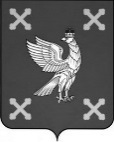 Совет Шуйского муниципального района Ивановской области__________________________________________________________________Р Е Ш Е Н И Еот 28.01.2022                                                                                № 4г. ШуяО внесении изменений в решение Совета Шуйского муниципального района от 31.03.2016 № 16 «Об утверждении Положения о системе оплаты труда работников органов местного самоуправления Шуйского муниципального района»В соответствии со статьями 144,145 Трудового кодекса Российской Федерации, постановления Правительства Ивановской области от 30.10.2008 №285-п «О системах оплаты труда работников государственных учреждений Ивановской области и органов государственной власти Ивановской области», постановления Правительства Ивановской области от 31.12.2008 №368-п «О системе оплаты труда работников органов государственной власти Ивановской области», Совет Шуйского муниципального района РЕШИЛ:1.Внести следующие изменения и дополнения в решение Совета Шуйского муниципального района от 31.03.2016 №16 «Об утверждении Положения о системе оплаты труда работников органов местного самоуправления Шуйского муниципального района»:в приложении к решению Совета Шуйского муниципального района:в Приложение №1 к Типовому положению о системе оплаты труда работников органов местного самоуправления Шуйского муниципального района:- в разделе Профессиональная квалификационная группа «Общеотраслевые должности служащих третьего уровня» строку 3 изложить в следующей редакции:2. Настоящее решение вступает в силу с момента официального опубликования.Глава Шуйского муниципального района                           С.А. БабановПредседательСовета Шуйского муниципального района                          В.Е. Филиппова34 квалификационныйуровеньВедущий аудитор, ведущийюрисконсульт100611,0